Curso Metodología Jurídica Avanzada.El curso de Metodología jurídica avanzada, brindará al estudiante conocimientos generales sobre la investigación científica-jurídica y desarrollará las habilidades necesarias para que pueda realizar adecuadamente un protocolo de investigación y su tesis de doctorado.El curso se divide en: Introducción general se estudiarán conceptos básicos como ciencia, conocimiento científico, metodología, etc.Módulo I.- se analizarán los elementos que conforman una investigacióin jurídica:Módulo II.- se enfocará en la manera en la que se debe ejecutar una investigación jurídica, es decir, se revisará cómo recopilar información, como identificar y resistrar las fuentes de conocimiento Módulo III.-  dirigirá al estudiante la forma de comunicar los resultados de su investigación-Nombre del curso: Metodología Jurídica AvanzadaClave de asignatura: DE8002Créditos: 6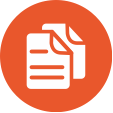 DESCRIPCIÓN DEL CURSO 